St Mary’s Catholic Primary SchoolPrep  -  2018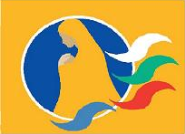 Student’s Name:…………………………….……….Mobile No:…………………………………………….Please purchase brand names if specified on the listALSO REQUIRED:  To be purchased or supplied by parents       1 Face Washer (with loop in middle to hang)       1 Change of clothes       1 Library Bag  (42cm x 38cm, drawstring)				DESCRIPTIONQuantity RequiredQty OrderedPrice(Each)Price(Total) Scrap Book (72 page)4 Scrap Book (96 page)1 Scrap Book (120 page) Space theme cover1 A4 Exercise Book - Blue Lined Large spaces (18mm)1 A4 Plastic Slimpick Document Wallet1 Bostik glue sticks5 Tissues1 Box Headphones (Will be distributed at school and billed on Term 1 school fees)1Reading Eggs & Mathseeds Online Programs (Cost to be billed to school fees over 4 terms)                                                                                                                        Total                                                                                                                           Total                                                                                                                           Total                                                                                                                           Total   